ข้อมูลตลาดเอกชนในพื้นทื่ตำบลดอนศิลา1.ตลาดสดบ้านจอเจริญ  ม.4   ต.ดอนศิลา2.ตลาดสดบ้านชัยพฤกษ์  ม.5   ต.ดอนศิลา(นายสมพร  ปากหวาน)3.ตลาดสดบ้านชัยพฤกษ์  ม.5   ต.ดอนศิลา(นางเพ็ญศิริญน์  เขียวใส)4.ตลาดสดบ้านดอน  ม.8   ต.ดอนศิลามีรายละเอียดดังนี้1.ตลาดสดบ้านจอเจริญ  ม.4   ต.ดอนศิลา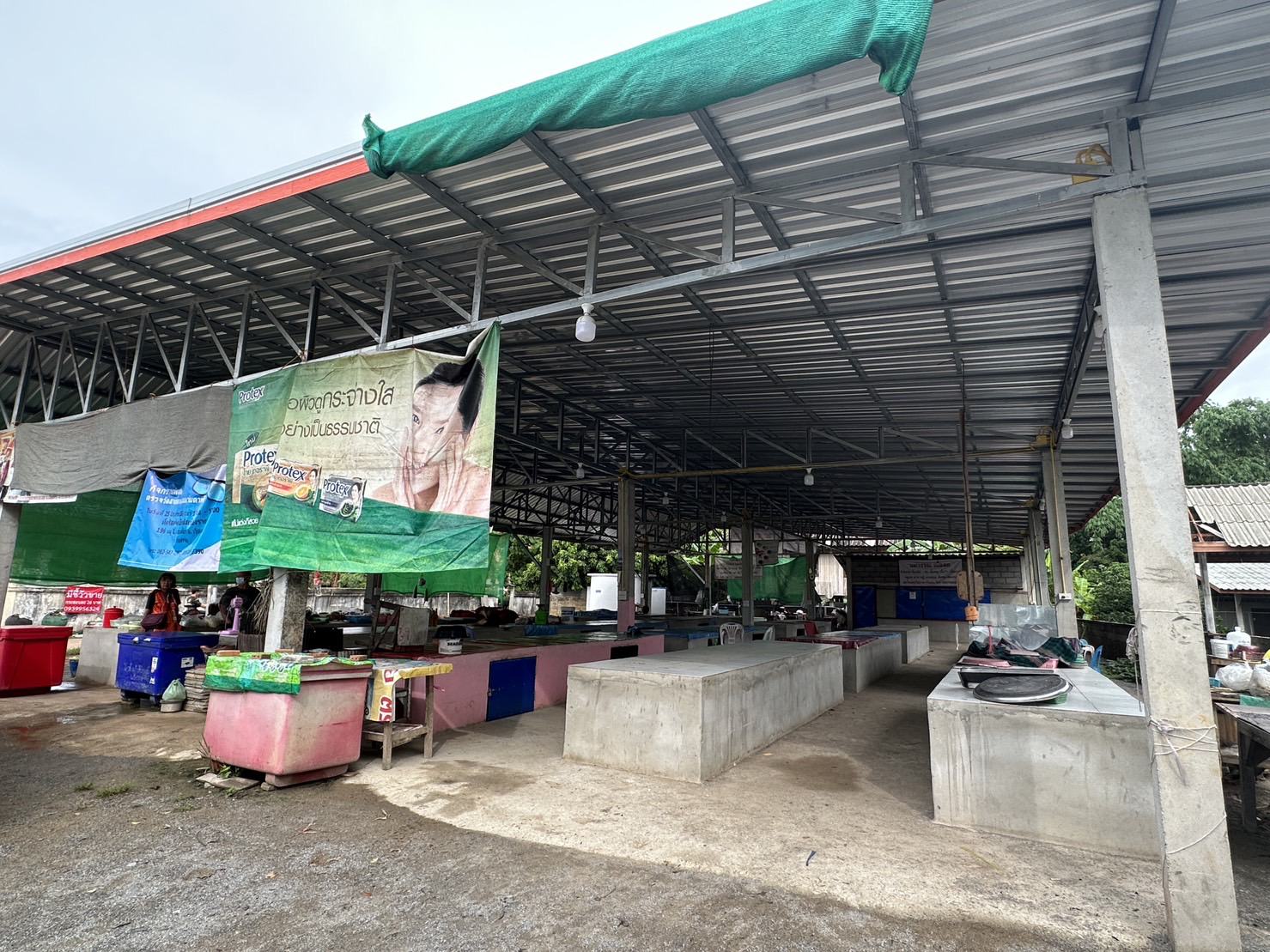 2.ตลาดสดบ้านชัยพฤกษ์  ม.5  ต.ดอนศิลา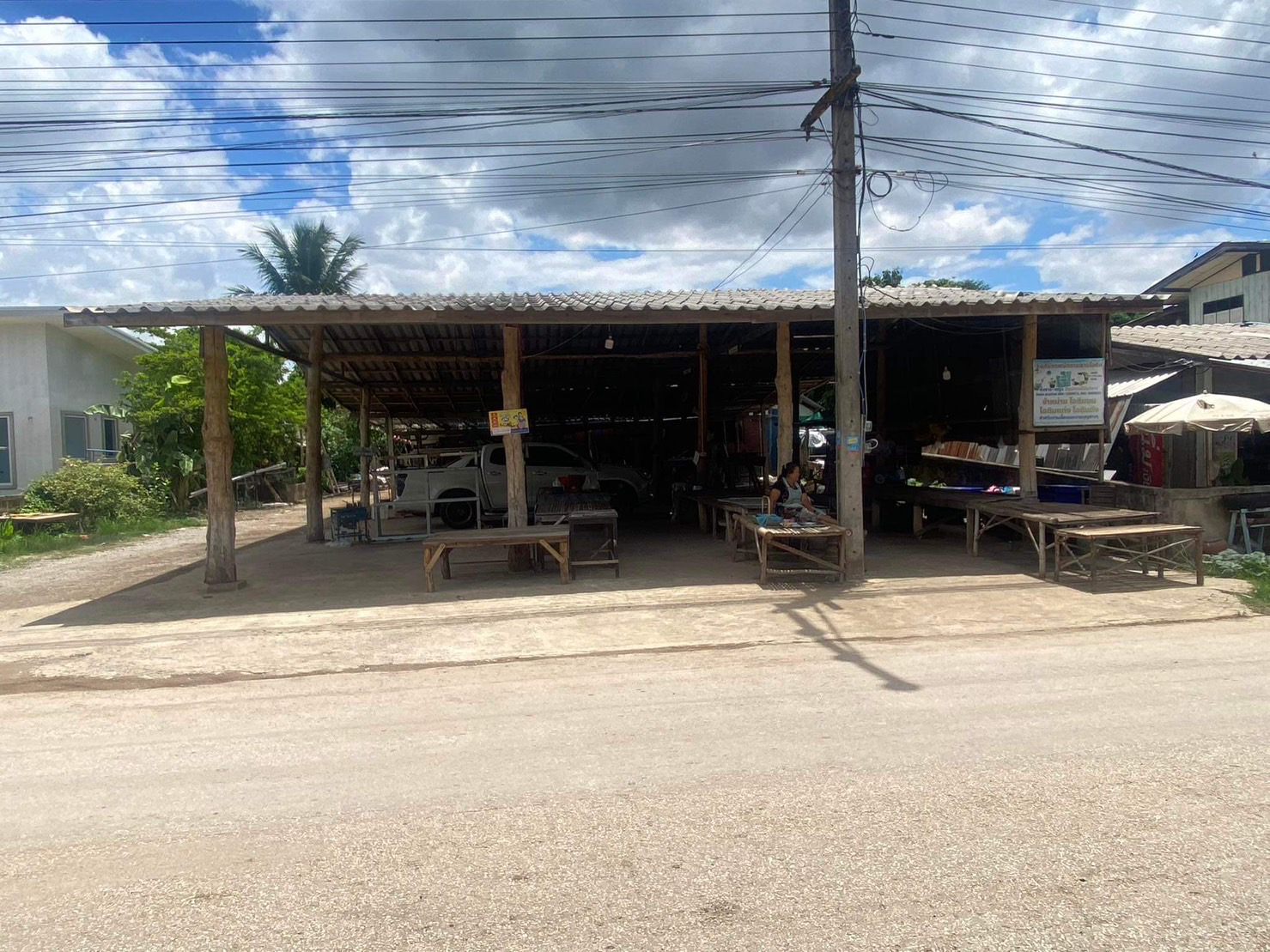 3.ตลาดสดบ้านชัยพฤกษ์  ม.5  ต.ดอนศิลา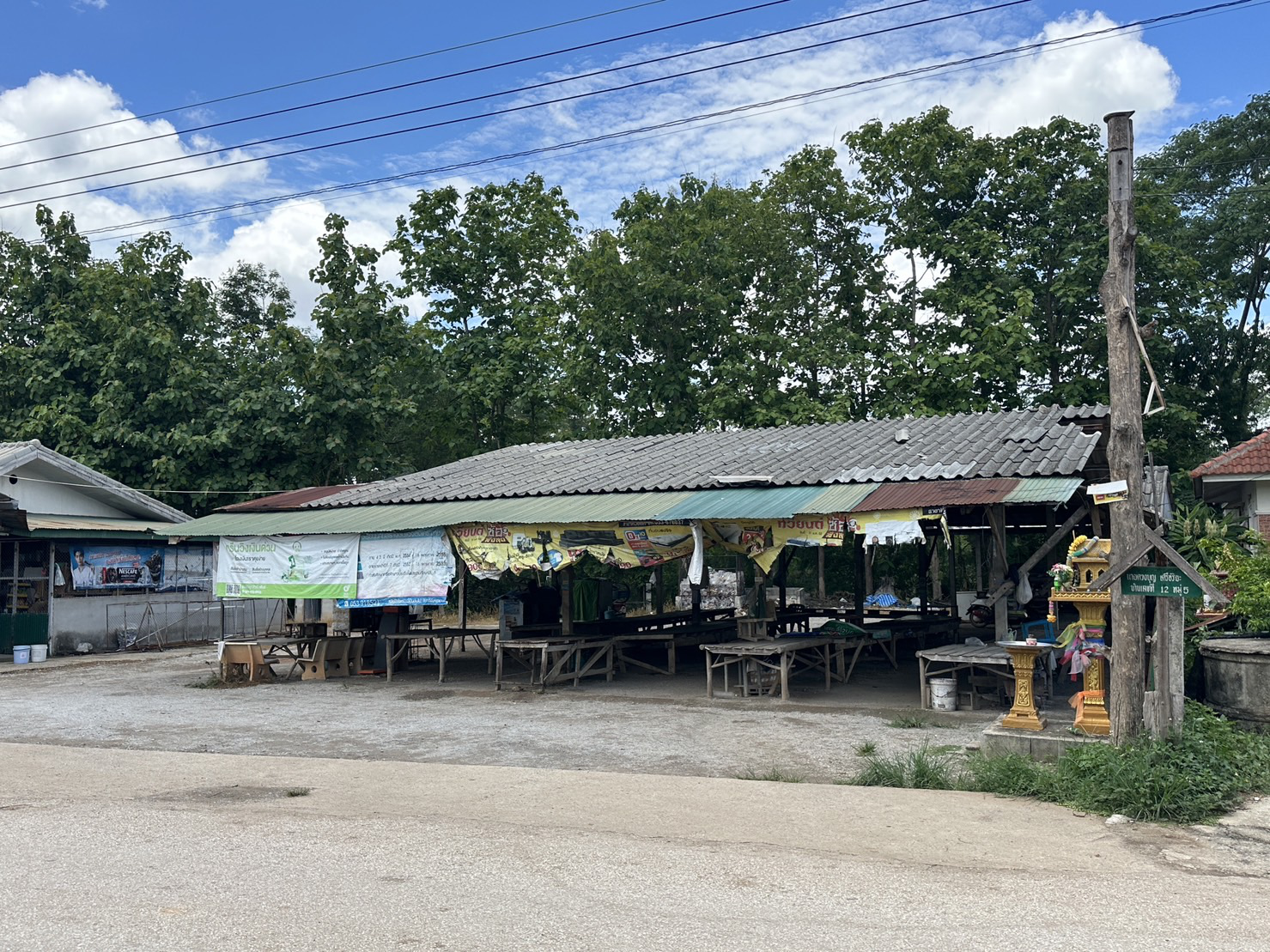 4.ตลาดสดบ้านดอน   ม.8  ต.ดอนศิลา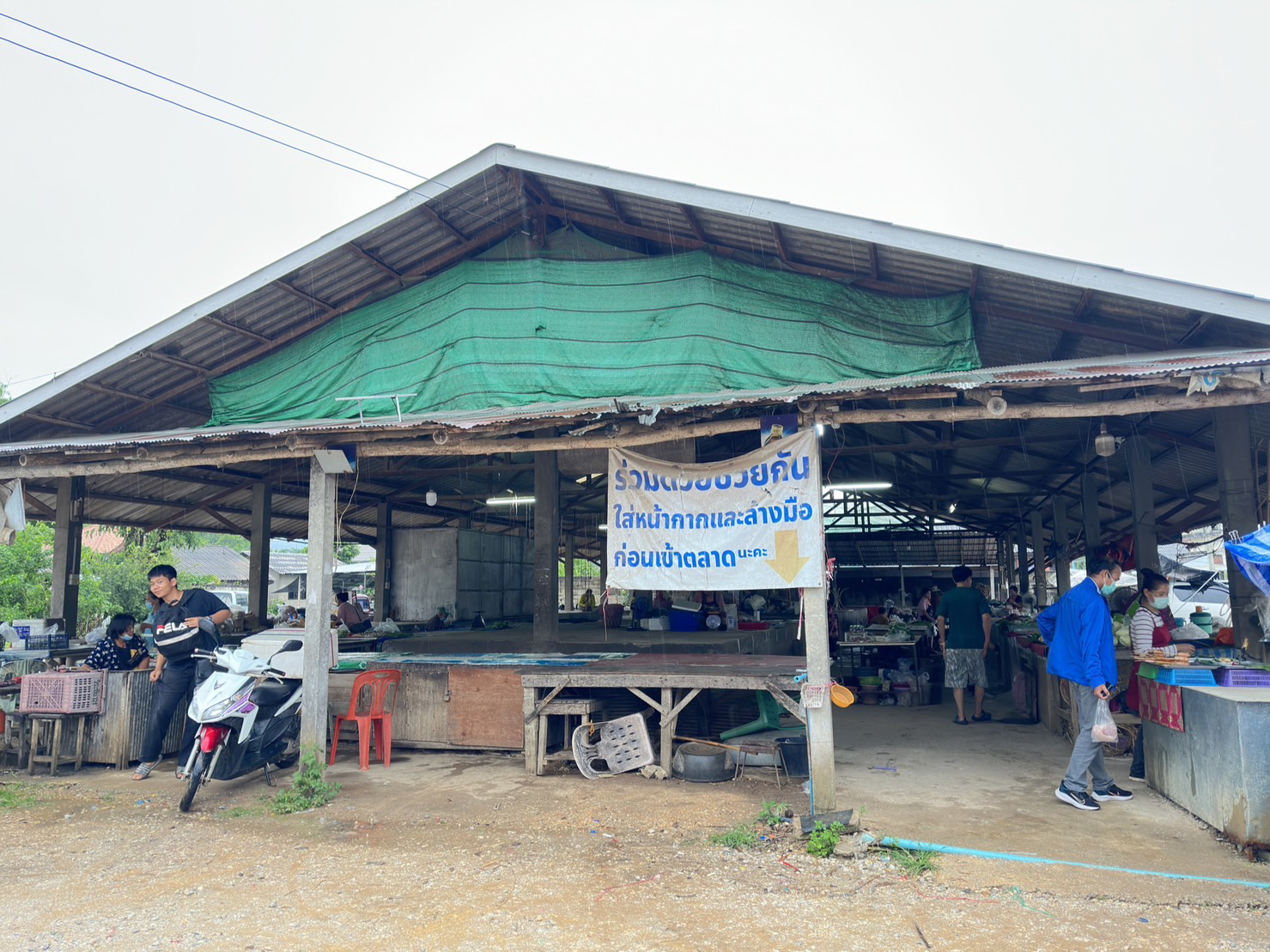 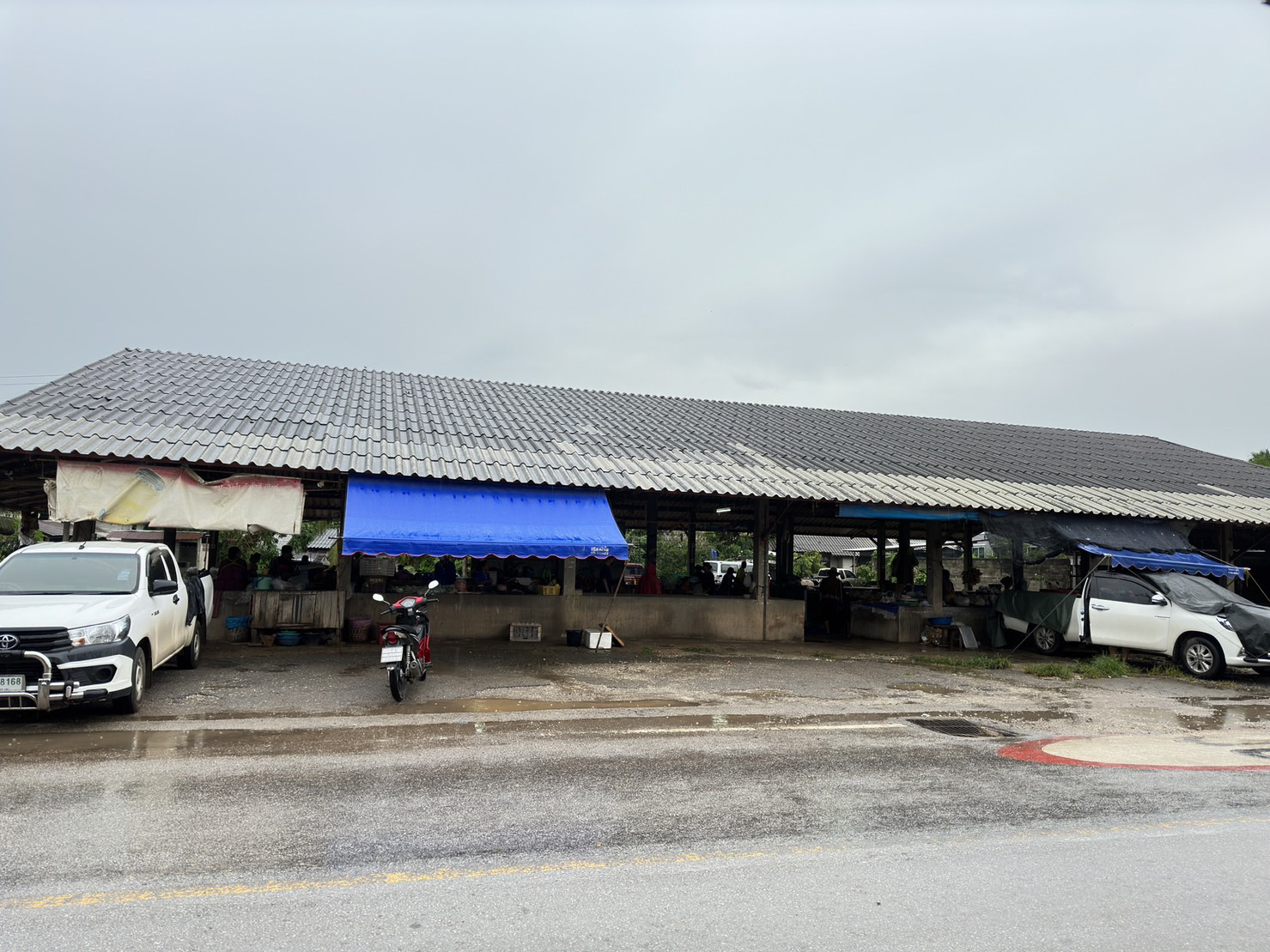 